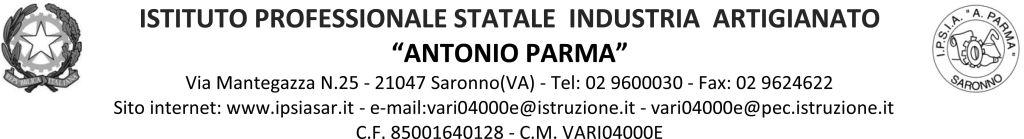 Circ. n. 66                                                                                                                  Saronno, 15/10/2021				A Docenti, Alunni, Genitori, Referenti di Educazione Civica delle classi terzeOGGETTO: incontri di Educazione Civica per le classi terze su “La tutela dell’ambiente”Visto il programma di Educazione Civica per il corrente anno scolastico, le classi terze parteciperanno agli incontri sul tema in oggetto come da indicazioni in tabella. Li guideranno l’ing. A. Airoldi, consulente ambientale, e l’ing. F. Tonini, del Politecnico di Milano.I docenti in servizio collaborano con l’esperto esterno per la realizzazione del progetto.                                                                                                                           IL DIRIGENTE SCOLASTICO                                                                                                         (Prof. Alberto Ranco)ClasseDataOrario SedeDocenti di sorveglianza3^AA21/10/20218.10 – 10.10Aula magnaSecondo l’orario3^AA3/11/202110.10 - 12.10Aula magnaSecondo l’orario3^AA16/11/20218.10 – 10.10Aula magnaSecondo l’orario3^AA22/11/202112.10 – 14.10Aula magnaSecondo l’orario3^BA21/10/202110.10 – 12.10Aula magnaSecondo l’orario3^BA3/11/202112.10 – 14.10Aula magnaSecondo l’orario3^BA16/11/202112.10 – 14.10Aula magnaSecondo l’orario3^BA22/11/202110.10 – 12.10Aula magnaSecondo l’orario3^AFM21/10/202110.10 – 12.10Aula magnaSecondo l’orario3^AFM3/11/202112.10 – 14.10Aula magnaSecondo l’orario3^AFM16/11/202112.10 - 14.10Aula magnaSecondo l’orario3^AFM22/11/202110.10 – 12.10Aula magnaSecondo l’orario3^BFM21/10/202110.10 – 12.10Aula magnaSecondo l’orario3^BFM3/11/202112.10 – 14.10Aula magnaSecondo l’orario3^BFM16/11/202112.10 – 14.10Aula magnaSecondo l’orario3^BFM22/11/202110.10 – 12.10Aula magnaSecondo l’orario3^AC21/10/20218.10 – 10.10Aula magnaSecondo l’orario3^AC3/11/202110.10 – 12.10Aula magnaSecondo l’orario3^AC16/11/20218.10 – 10.10Aula magnaSecondo l’orario3^AC22/11/02112.10 – 14.10Aula magnaSecondo l’orario3^AS21/10/202112.10 – 14.10Aula magnaSecondo l’orario3^AS3/11/20218.10 – 10.10Aula magnaSecondo l’orario3^AS16/11/202110.10 – 12.10Aula magnaSecondo l’orario3^AS22/11/0218.10 – 10.10Aula magnaSecondo l’orario3^BS21/10/202112.10 – 14.10Aula magnaSecondo l’orario3^BS3/11/20218.10 – 10.10Aula magnaSecondo l’orario3^BS16/11/202110.10 – 12.10Aula magnaSecondo l’orario3^BS22/11/0218.10 – 10.10Aula magnaSecondo l’orario